Appendix A – Individual Respondent CharacteristicsDiagnostic Safety Capacity Building – Calibration ResourcePlease complete the following information about yourself. This document is completed at the time of recruitment/interview.Individual Respondent Characteristics Survey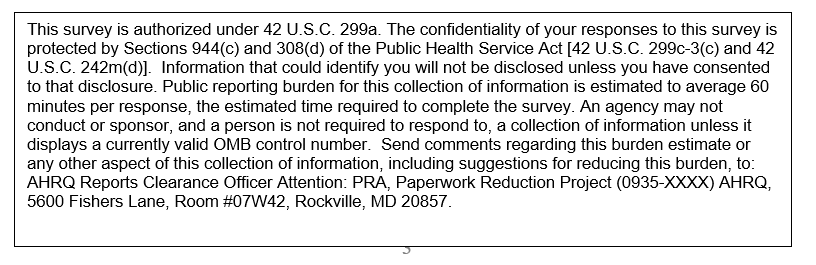 CharacteristicResponse Option*SexMaleFemaleRaceCheck all that apply:WhiteBlack or African AmericanAmerican Indian or Alaska NativeAsianOther: ______________________EthnicityHispanic or LatinoNot Hispanic or LatinoAge in yearsProfessional BackgroundPhysician (MD/DO)Physician AssistantNurse PractitionerSpecialty and/or board certification(s)Number of years in practice (since licensure)LocationCity, State: ___________________________Practice Setting(s)Office-based practicePrimary CareSpecialty CareFQHCMultispecialtyUrgent Care CenterEmergency RoomHospitalOther: ____________________________Organization type  Academic medical center  Other not-for-profit  For-profitDo you hold an academic appointment or affiliation?YesNoAre you involved in training learners in your discipline (e.g., medical students, interns, residents, and/or fellows)?YesNo*Each characteristic must include an option for did not respond/did not provide an answer*Each characteristic must include an option for did not respond/did not provide an answer